Publicado en Madrid el 15/03/2019 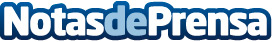 85 iniciativas candidatas al premio de Fundación Mahou San MiguelCon casi un 30% más de propuestas recibidas que en la anterior edición, estos galardones reconocen el trabajo de empresas y entidades sociales para crear oportunidades laborales destinadas a jóvenes con dificultadesDatos de contacto:RedacciónNota de prensa publicada en: https://www.notasdeprensa.es/85-iniciativas-candidatas-al-premio-de Categorias: Sociedad Emprendedores Recursos humanos Premios http://www.notasdeprensa.es